-  Ciekawe słuchowisko teatr Maska z Rzeszowa : TEATR MASK@ W SIECI - SŁUCHOWISKO DLA MŁODYCH WIDZÓW - "ARBUZ" RAFAŁ PAŚKO :https://www.youtube.com/watch?v=AhyT2SNzOcY-  Ciekawe słuchowisko Legenda o złotej kaczce :https://www.youtube.com/watch?v=A65iFLTfxbIGRUPA IVMaj, tydzień 1   Dzień 1.  Moja miejscowość, mój region .ZAJĘCIE 1 Małe miasteczkoSłuchanie wiersza Małgorzaty Strękowskiej-Zaremby Małe miasteczko.  W małym miasteczku nie ma wieżowców, schodów ruchomych ni zoo, lecz drzew tu więcej, kwiatów i ptaków, które śpiewają wesoło.Dokoła rynku stoi rząd domów w siedmiu kolorach tęczy; ruch jest nieduży, spokojnie, miło, czasami pszczoła zabrzęczyCzyste powietrze pachnie zielenią, na niebie świeci słoneczko, wszędzie jest blisko, ludzie się znają, dbają o swoje miasteczko.Rozmowa na temat wiersza.  − Jak wygląda małe miasteczko? − Jakie są plusy mieszkania w małym miasteczku?Zabawa ruchowa Spacer krętą uliczką.  Apaszka do zawiązania oczu. Dziecku zawiązujemy oczy, druga osoba jest przewodnikiem, który prowadzi  dziecko po uliczce utworzonej między różnymi przedmiotami- zabawkami. Druga osoba podaje określenia kierunku, np.: prosto, w prawo, w lewo, a zadaniem przewodnika jest przeprowadzenie dziecka do końca uliczki.Spacer po swojej miejscowości, osiedlu. Zadaniem dzieci na spacerze jest: − oglądanie i porównywanie budynków mieszkalnych, − zwracanie uwagi na budownictwo jedno- i wielorodzinne, − zachęcanie do obserwacji zmian jakie zaszły w najbliższej okolicy, − poznawanie nazw mijanych ulic, − przestrzeganie zasad bezpieczeństwa i przepisów ruchu drogowegoZAJĘCIE 2Karta pracy, cz. 4, s. 20. https://flipbooki.mac.pl/przedszkole/druk/npoia-bbplus-kp-3.pdf                                                               Karta pracy, Nowe przygody Olka i Ady.  cz. 4, s. 20.Dzieci rysują szlaczki po śladach, a potem – samodzielnie. Następnie naklejają w ramce widokówki, zdjęcia albo rysują ważne miejsca ze swojej miejscowości. Rysują po śladzie, bez odrywania kredki od kartki.Zabawy konstrukcyjne . Klocki. Dzieci budują różne domy z klocków. Następnie porównują powstałe budowle, wykorzystują następujące pojęcia: wysoki, niski, wyższy, niższy. Dzieci zachęcają do kupna powstałego domu poprze (np. rodzic) do zainteresowania się danym budynkiem.Zabawa Dwie ręce, dziesięć palców (według Krzysztofa Sąsiadka).  Ja dziesięć palców mam, - pokazują obie dłonie z rozłożonymi palcami, na pianinie gram.  -naśladują grę na pianinie, Ja dwie ręce mam, - pokazują dłonie, na bębenku gram. - uderzają na przemian dłońmi o uda, Ja dziesięć palców mam - pokazują obie dłonie z rozłożonymi palcami, i na trąbce gram.  -naśladują granie na trąbce, Ja dwie ręce mam - pokazują dłonie, i zaklaszczę wam.  -klaszczą.Dzień 2  Miejsca, które znamZAJĘCIE 1Zabawy z kostkami. Rozwijanie umiejętności dodawania i odejmowania w zakresie 10; przedstawianie działań w zapisie. Dwa zestawy  kostek. Dwa zestawy  kostek. W pierwszym zestawie – przeznaczonym do dodawania – kostki mają zaklejone sześć kropek, puste pole będzie liczone jako zero. W drugim zestawie – przeznaczonym do odejmowania – jedna kostka jest bez zmian, a druga ma kropek: sześć, siedem, osiem, dziewięć i dwa razy po dziesięć.Dodawanie z użyciem kostek. Dzieci rzucają kolejno dwiema kostkami z pierwszego zestawu. Po wyrzuceniu liczą oczka:Np. Podają wynik. Uzasadniają go. Np. 5 i 4 to 9. (pięć dodać cztery to dziewięć). Odejmowanie z użyciem kostek. Dzieci  rzucają kostkami. Najpierw tą z większą liczbą oczek, a potem tą drugą. Liczą oczka wyrzucone na pierwszej, a potem – na drugiej kostce. Od liczby kropek z pierwszej kostki odejmują liczbę kropek z drugiej kostki.Np. Podają wynik. Uzasadniają go. Np. 10 odjąć 6 to 4.Zabawa ruchowa Z domu do domu. Szarfa dla dziecka. Dzieci stoją w szarfach – domkach rozłożonych na podłodze. Kiedy usłyszą hasło: Z domu! wybiegają z domków i biegają po sali. Hasło: Do domu! jest sygnałem do jak najszybszego powrotu do swojego domku – szarfyĆwiczenia gimnastyczne Bębenek, tamburyn, dla każdego dziecka plastikowy kręgiel. - Zabawa orientacyjno-porządkowa Posłuszne kręgle. Dzieci poruszają się swobodnie po sali, trzymając kręgle w ręce. Na mocne uderzenie w bębenek zatrzymują się i manipulują kręglami: podają je sobie z jednej ręki do drugiej, z przodu, za plecami, pod kolanami; podrzucają i łapią.  - Ćwiczenie mięśni brzucha Jak najdalej w przód. Dzieci w siadzie prostym, kręgle trzymają w obu rękach. Wykonują skłon tułowia w przód, sięgając rękami jak najdalej w kierunku stóp (kolana proste).  - Skręty Na prawo, na lewo. Dzieci w siadzie skrzyżnym, trzymają kręgle na głowach, przytrzymując je rękami, łokcie mają na zewnątrz. Wykonują skręty tułowia w prawo i w lewo; co pewien czas wykonują kilka rzutów i chwytów kręglami. - Skrętoskłony Witamy stopy. Dzieci w siadzie rozkrocznym, kręgle trzymają oburącz w górze; wykonują skrętoskłon do lewej stopy – przywitanie jej (podczas ćwiczenia dzieci starają się nie zginać kolan, kręgle trzymają obiema rękami).-  Ćwiczenie mięśni grzbietu Oglądamy kręgle. Dzieci leżą na brzuchu, trzymają kręgle w obu rękach przed twarzą. Unoszą głowę, prostują ręce; oglądają kręgle, wytrzymują przez chwilę. Potem powrót do leżenia – odpoczynek. - Ćwiczenie mięśni brzucha Spotkanie. Dzieci leżą na plecach, trzymają kręgle w obu rękach wyciągniętych za głową. Jednocześnie wznoszą obie ręce i nogi – dążą do spotkania nóg z kręglami; potem powracają do pozycji wyjściowej.-  Ćwiczenie mięśni grzbietu i brzucha Z nóg do rąk. Dzieci leżą na plecach, kręgle trzymają pomiędzy stopami. Przekazują kręgle do rąk za głową i powracają do siadu. Ponownie wkładają kręgle pomiędzy stopy i od nowa wykonują ćwiczenie.-  Bieg Postaw kręgle. Dzieci biegają z kręglami w różnych kierunkach przy akompaniamencie tamburynu. Podczas przerwy w grze stawiają kręgiel na podłodze tak, aby się nie przewrócił.-  Ćwiczenia przeciw płaskostopiu Sprytne stopy. Dzieci w siadzie prostym podpartym, kręgiel mają pomiędzy stopami (pionowo). Krążą obunóż w prawo i w lewo. − Wałkują kręgle raz jedną, raz drugą stopą. − W siadzie podpartym – chwytają stopami kręgle i podnoszą je do góry-  Zabawa rytmiczna Zgodnie z rytmem. Dzieci, w rytmie bębenka, spacerują po sali w różnych kierunkach. Podczas przerwy w grze zatrzymują się, słuchają rytmu wystukanego przez N. na bębenku, starając się go zapamiętać, a następnie wystukują ten rytm, uderzając kręglami o podłogę.-  Zabawa uspokajająca Marsz . Dzieci maszerują po obwodzie koła; odkładają kręgle na wyznaczone miejsce.ZAJĘCIE 2 Wysłuchanie pieśni i tańca RzeszowskiegoZwrócenie uwagi na stroje rzeszowskiehttps://www.youtube.com/watch?v=AnWKlCz5A98Rozmowa kierowana nt. „Czy poznajesz te zdjęcia ?”Poniższe zdjęcia pobrano ze strony :https://e-rzeszow.pl/atrakcje-rzeszow/historia-rzeszowa/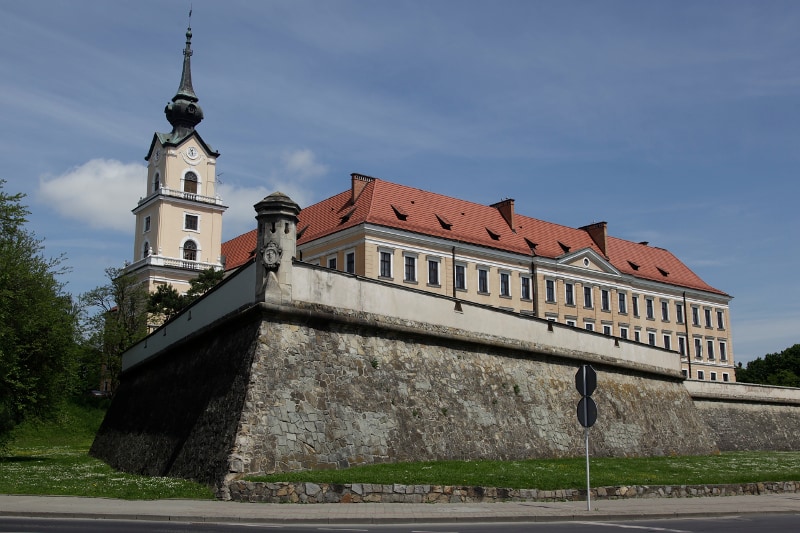 Pierwszym właścicielem był mąż Konstancji Ligęzianki, książe Jerzy Lubomirski. Dziś w  budynku zamku mieści się sąd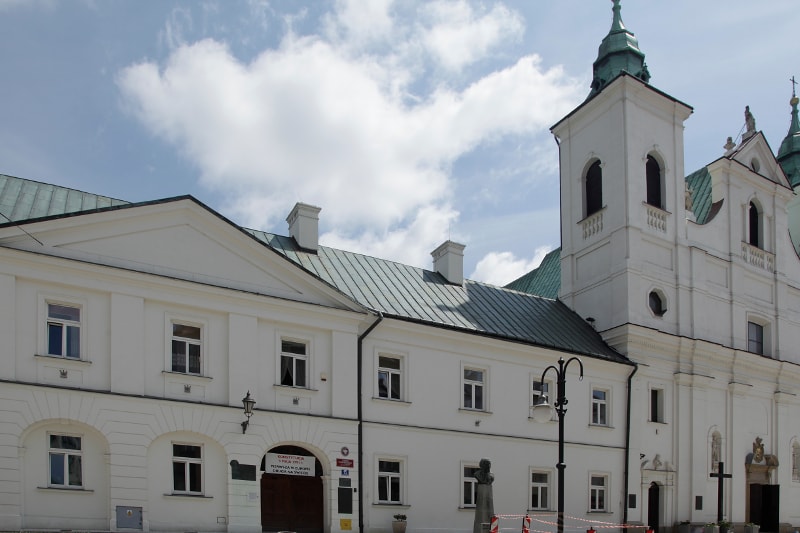 kompleks budynków , obejmujący: szkołę, kościół i klasztor (dziś: tzw. kompleks popijarski, ul. 3-go MajaWysłuchanie krótkiego streszczenia „Skąd pochodzi nazwa miasta Rzeszów”Nazwa tego miasta pochodzi od chłopa który mieszkał kiedyś tam nad brzegiem rzeki górskiej , która miała nazwę Wisłok. Rzesz miał dwóch synów. Byli oni bardzo dzielni i bardzo pracowici. Byli rolnikami. Zajmował się lepieniem garnków, mis i dzbanów (a wszystko to robił z gliny). Żona Rzesza zajmowała się haftowaniem. Kiedy stary Rzesz umarł, powiedział do synów: dbajcie o ten gród, budujcie nowe domy, niech powstanie tu prawdziwe, duże miasto. I tak się stało, synowie Rzesza byli pracowici, dbali o ziemię, którą pozostawił im ojciec i nazwali rozbudowane miasto Rzeszów na pamiątkę ojca Rzesza.- Widok Rzeszowa z 1962 roku: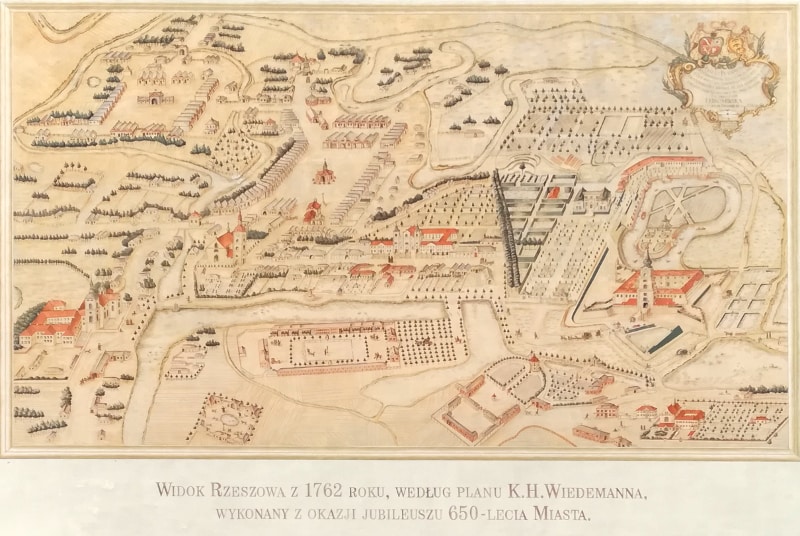 Karta pracy, cz. 4, s. 22. Kolorowanie ramki zdjęcia przypominającego miejscowość dziecka. Kolorowanie rysunku.https://flipbooki.mac.pl/przedszkole/druk/npoia-bbplus-kp-3.pdf                                                               Karta pracy, Nowe przygody Olka i Ady.  cz. 4, s. 22.Dzień 3 Najpiękniejsze miejsce świataZAJĘCIE 1Zabawy przy piosence „Najpiękniejsze miejsce świata” Poruszanie się wg. własnej inwencji ,  ze wstążkami białą i czerwoną lub paskami wyciętymi z bibuły. https://www.youtube.com/watch?v=31iMeePXKM8Herb mojego miastaOglądanie herbu miejscowości, z której pochodzą dzieci. Wyjaśnianie znaczenia herbu. Obrazek herbu miejscowości, w której mieszkają dzieci. Zwrócenie uwagi dzieciom, z jakich elementów składa się herb, wyjaśnia, co one oznaczają. Dzieci wodzą palcem po rysunku herbu w prawą i w lewą stronę.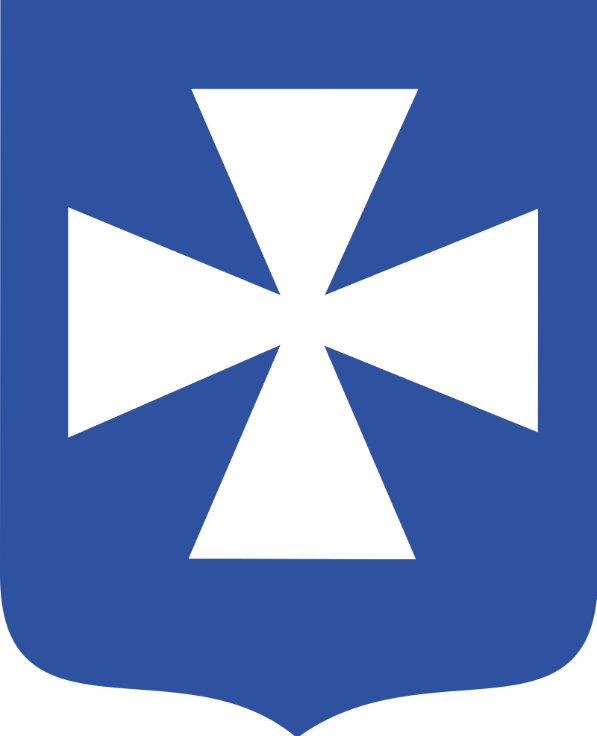 Srebrny krzyż kawalerski na błękitnym tleHerb naszej miejscowości – wydzieranka z papieru kolorowegoWykonanie pracy plastycznej –https://flipbooki.mac.pl/przedszkole/druk/npoia-bbplus-kp-3.pdf                                                               Karta pracy, Nowe przygody Olka i Ady.  cz. 4, s. 24. karta pracy, cz. 4, s. 24. Oglądanie herbów różnych miast. Rysowanie herbu miejscowości dzieci albo jego wmyślenie. • Samodzielne działanie dzieci: rysowanie wnętrza herbu, wydzieranie z papieru w odpowiednich kolorach małych kawałeczków, naklejanie ich na konturach herbu.ZAJĘCIE 2Dzieci rysują po śladach. Określają, który rysunek kojarzy się z ich otoczeniem. https://flipbooki.mac.pl/przedszkole/druk/npoia-bbplus-kp-3.pdf                                                               Karta pracy, Nowe przygody Olka i Ady.  cz. 4, s. 21.Karta pracy, cz. 4, s. 21.       •   Rozmowa na temat miejsc w swojej miejscowości. Pocięte zdjęcia/widokówki przedstawiające charakterystyczne punkty w miejscowości dzieci. Układanie  pociętych zdjęć/widokówek przedstawiających charakterystyczne punkty w miejscowości dzieci; określanie, co przedstawiają. Dzieci opowiadają o innych miejscach, które poznały.  Dzieci wypowiadają się na temat swojego miejsca zamieszkania. − Z czego znany jest nasz region?− Co jest najbardziej charakterystyczne w naszej miejscowości? − Co się wam najbardziej podoba? Ćwiczenie oddechowe -  Rodzina. Szablony domu i członków rodziny, słomki. Dzieci zajmują miejsca przy stolikach. Przy każdym znajduje się wycięty z kolorowych kartek szablon domu oraz członków rodziny. Zadaniem każdej osoby jest przeniesienie za pomocą słomki szablonów członków rodziny na szablon domu.Dzień 4Album mojej miejscowościWykonanie wspólnego albumu swojej miejscowości. Rozwiązywanie zagadek o wybranych punktach charakterystycznych dla danej miejscowości. Obrazek/widokówka przedstawiająca charakterystyczne punkty dla danej miejscowości. (np. Smok Wawelski, Syrenka Warszawska, Rynek Rzeszowski)Rozmowa kierowana nt. ilustracji i miast z których pochodzą - opisuje wybrane miejsce, zabytek, a dzieci odgadują co to jest, i odszukują pasujący obrazek, widokówkę. Zapoznanie ze sposobem wykonania albumu miejscowości, w której mieszkają dzieci . − Wypowiedzi dzieci na temat wyglądu albumu i jego treści.  Wykonanie pracy przez dzieci. Wydrukowanie kolorowanek   przedstawiających wybrane miejsca z Rzeszowa ( w formacie :A5 lub A6),mogą też być widokówki miasta. Wykonanie pracy można podzielić na kilka dni.Część ilustracji można pokolorować, część odrysować ,część utworzyć z wycinanek z kolorowego papiery,  do pomocy w  wykonaniu większej ilości stron do albumu, zachęcamy rodzeństwo i rodziców.  Na okładkę drukujemy kolorowankę z herbem Rzeszowa. Po zakończeniu stron do albumu, łączenie wszystkich kareki w jedną całość, za pomocą wstążeczki przewleczonej przez otwory wykonane dziurkaczem. Wszystkie poniższe ilustracje zostały pobrane z Internetu :https://wiadomosci.onet.pl/rzeszow/rzeszow-w-miescie-powstanie-siec-5g/49kw78qhttps://nowiny24.pl/strach-przed-koronawirusem-rzeszow-wyglada-jak-opuszczone-miasto-mieszkancy-zostali-w-domach-zdjecia/ar/c1-14858613http://e-kolorowanka.pl/herby-miast-kolorowanki/7170-herby-miast-kolorowanka-4.htmlhttps://sprzedajemy.pl/ratusz-rzeszowski-3-7897fb-nr15700217http://supernowosci24.pl/zamek-lubomirskich-wart-33-mln-zl-chca-oddac-za-20-mln/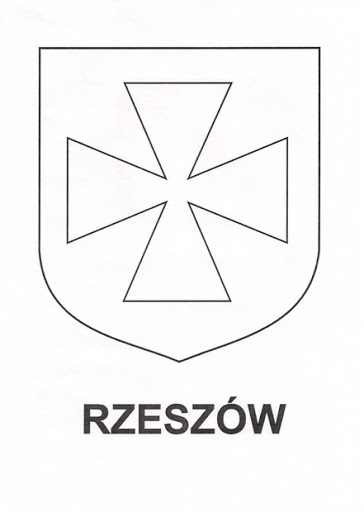 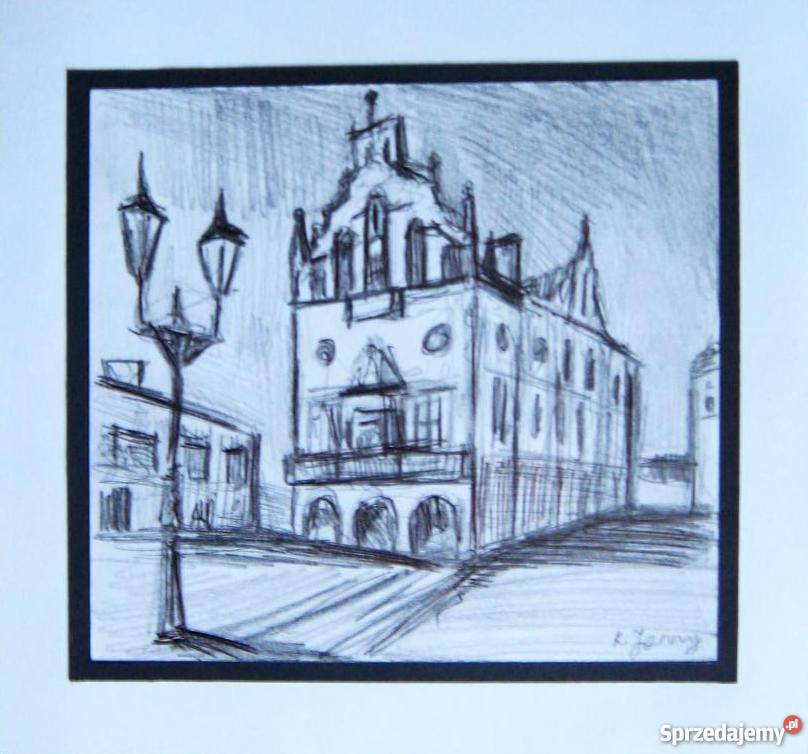 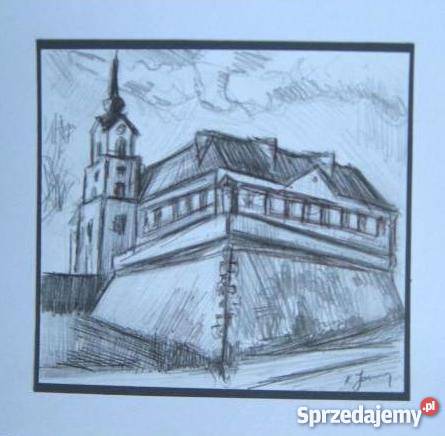 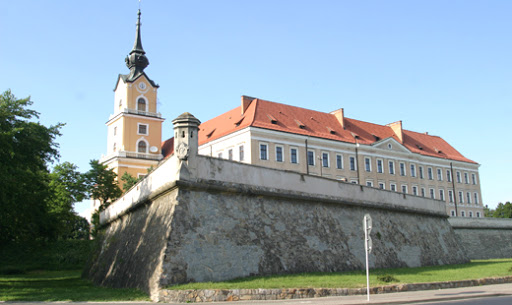 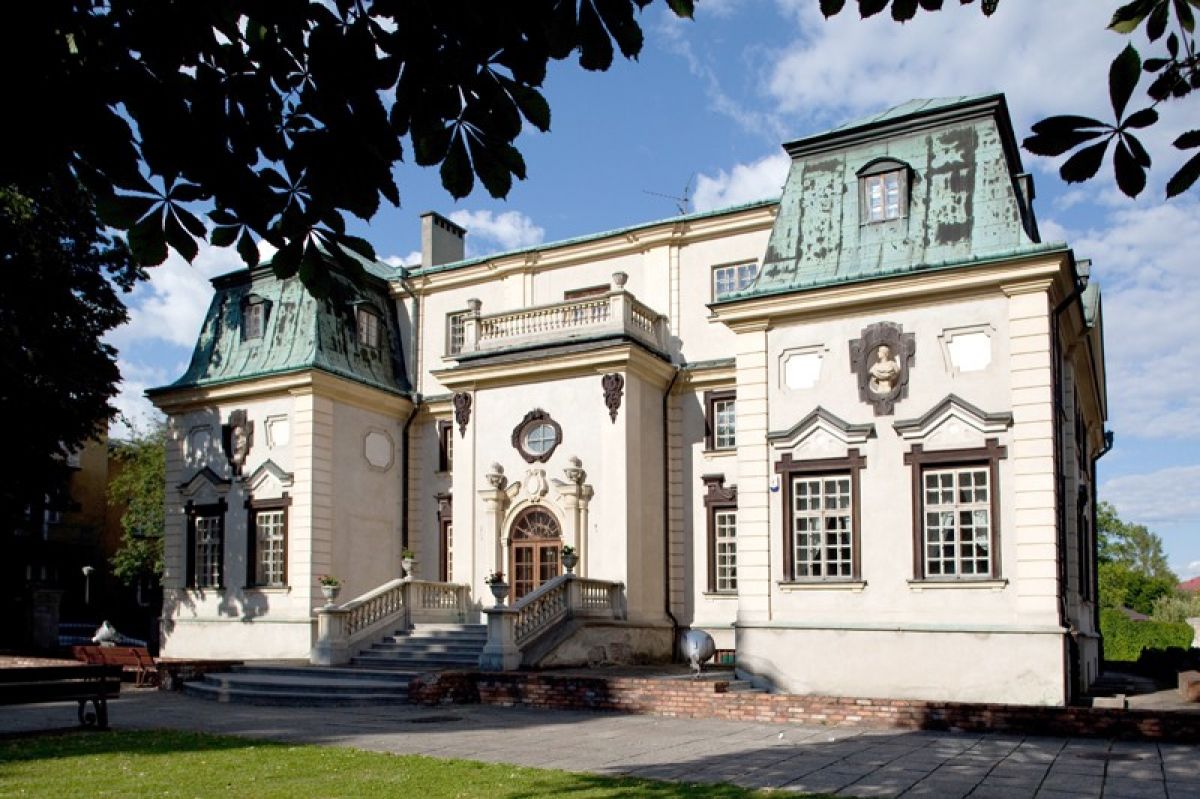 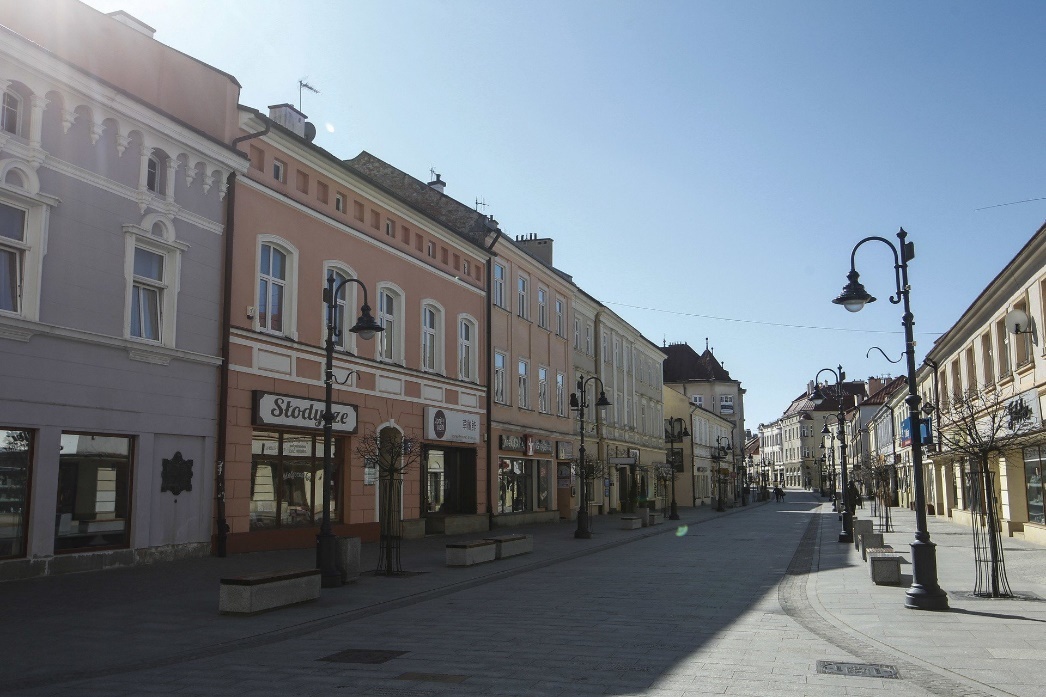 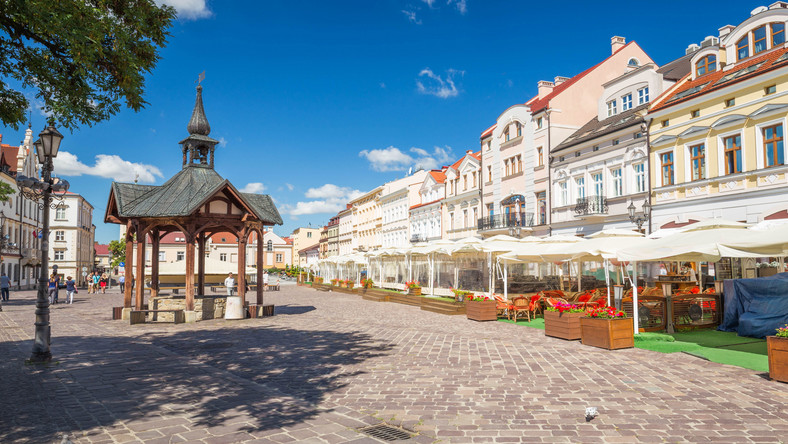 Zabawa ruchowa- Podróżujemy po naszej miejscowości. Reagowanie na umówione znaki. Kartony w trzech kolorach:Żółty-  jazda samochodem (dziecko przyjmuje pozycję w siadzie skrzyżnym , wyciąga ręce przed siebie i naśladuje ruch kierowania pojazdem)Czerwony-  jazda autobusem (dziecko staje w niedużym rozkroku, wyciąga rękę nad głowę naśladując trzymanie się poręczy i wykonuje ruchy ciałem naśladujące utrzymanie równowagi)Zielony –  jedziemy na rowerze (dziecko kładzie się na plecach ,unosi nogi i wykonuje nimi ruch naśladujący pedałowanie)Dziecko porusza do  wybranej piosenki , przy pauzie w nagraniu prowadzący unosi jeden karton w wybranym kolorze , a dziecko naśladuje ruchem podróż środek lokomocji .Spotkanie wirtualne z twórcą ludowym ze swojego regionuPokaz toczenia naczyń podczas Jarmarku w Medyni Głogowskiej koło Łańcuta:  https://www.youtube.com/watch?v=aaOWrUnxoyQZAJĘCIE 2https://flipbooki.mac.pl/przedszkole/druk/npoia-bbplus-kp-3.pdf                                                               Karta pracy, Nowe przygody Olka i Ady.  cz. 4, s. 26.Karta pracy, cz. 4, s. 26. Określanie, co przedstawiają zdjęcia. Odszukanie w naklejkach zdjęć podobnych krajobrazów i naklejenie ich obok odpowiednich zdjęć. Rysowanie takiego samego rysunku po prawej stronie, jaki jest po lewej stronie. Określanie, co znajduje się w rogach rysunków.Zabawa ruchowa  Podskocz tyle razy ile zaklasnę  . Zabawa matematyczna Budujemy wieże. Klocki, kartoniki w czterech (lub więcej ) kolorach z liczbami   lub   kropkami.  Dzieci stoją . Przed nimi znajdują się klocki w różnych kolorach . Dzieci losują kartonik w wybranym kolorze z liczbą , bądź ilością kropek  . Na sygnał, dzieci budują wieżę z takiej ilości klocków jaki wskazuje liczba (lub ilość kropek, ) , i tylko z klocków w kolorze jaki ma wybrany kartonik. Po ułożeniu wież, dzieci liczą , sprawdzają czy dobrze rozwiązały zadania, porównują które wieże są wyższe , które niższe (nie koniecznie wieże z większej ilości klocków muszą być wyższe, zależy to od rodzaju budowli)Dzień 5Kim jesteś?ZAJĘCIE 1Nauka wiersza Ewy Stadtmüller Kim jesteś?  kształtowanie poczucia przynależności narodowej. Czy wiesz, kim jesteś? − To oczywiste! Co ci jest bliskie? − Znaki ojczyste. Ojczyste barwy − biało – czerwone. Ojczyste godło − orzeł w koronie. Ojczyste w hymnie − mazurka dźwięki, no i stolica − miasto syrenki.I jeszcze Wisła co sobie płynie: raz na wyżynie, raz na równinie, i mija miasta prześliczne takie… − Już wiesz, kim jesteś? − Jestem Polakiem.Rozmowa na temat wiersza.  − Co jest bliskie osobie z wiersza? − Jakie znaki ojczyste? − Co jest jeszcze bliskie? − Kim jest osoba z wiersza? A wy, kim jesteście?Ćwiczenia gimnastyczne Bębenek, tamburyn, dla każdego dziecka plastikowy kręgiel. - Zabawa orientacyjno-porządkowa Posłuszne kręgle. Dzieci poruszają się swobodnie po sali, trzymając kręgle w ręce. Na mocne uderzenie w bębenek zatrzymują się i manipulują kręglami: podają je sobie z jednej ręki do drugiej, z przodu, za plecami, pod kolanami; podrzucają i łapią.  - Ćwiczenie mięśni brzucha Jak najdalej w przód. Dzieci w siadzie prostym, kręgle trzymają w obu rękach. Wykonują skłon tułowia w przód, sięgając rękami jak najdalej w kierunku stóp (kolana proste).  - Skręty Na prawo, na lewo. Dzieci w siadzie skrzyżnym, trzymają kręgle na głowach, przytrzymując je rękami, łokcie mają na zewnątrz. Wykonują skręty tułowia w prawo i w lewo; co pewien czas wykonują kilka rzutów i chwytów kręglami. - Skrętoskłony Witamy stopy. Dzieci w siadzie rozkrocznym, kręgle trzymają oburącz w górze; wykonują skrętoskłon do lewej stopy – przywitanie jej (podczas ćwiczenia dzieci starają się nie zginać kolan, kręgle trzymają obiema rękami).-  Ćwiczenie mięśni grzbietu Oglądamy kręgle. Dzieci leżą na brzuchu, trzymają kręgle w obu rękach przed twarzą. Unoszą głowę, prostują ręce; oglądają kręgle, wytrzymują przez chwilę. Potem powrót do leżenia – odpoczynek. - Ćwiczenie mięśni brzucha Spotkanie. Dzieci leżą na plecach, trzymają kręgle w obu rękach wyciągniętych za głową. Jednocześnie wznoszą obie ręce i nogi – dążą do spotkania nóg z kręglami; potem powracają do pozycji wyjściowej.-  Ćwiczenie mięśni grzbietu i brzucha Z nóg do rąk. Dzieci leżą na plecach, kręgle trzymają pomiędzy stopami. Przekazują kręgle do rąk za głową i powracają do siadu. Ponownie wkładają kręgle pomiędzy stopy i od nowa wykonują ćwiczenie.-  Bieg Postaw kręgle. Dzieci biegają z kręglami w różnych kierunkach przy akompaniamencie tamburynu. Podczas przerwy w grze stawiają kręgiel na podłodze tak, aby się nie przewrócił.-  Ćwiczenia przeciw płaskostopiu Sprytne stopy. Dzieci w siadzie prostym podpartym, kręgiel mają pomiędzy stopami (pionowo). Krążą obunóż w prawo i w lewo. − Wałkują kręgle raz jedną, raz drugą stopą. − W siadzie podpartym – chwytają stopami kręgle i podnoszą je do góry-  Zabawa rytmiczna Zgodnie z rytmem. Dzieci, w rytmie bębenka, spacerują po sali w różnych kierunkach. Podczas przerwy w grze zatrzymują się, słuchają rytmu wystukanego przez N. na bębenku, starając się go zapamiętać, a następnie wystukują ten rytm, uderzając kręglami o podłogę.-  Zabawa uspokajająca Marsz . Dzieci maszerują po obwodzie koła; odkładają kręgle na wyznaczone miejsce.Karta pracy, cz. 4, s. 28.https://flipbooki.mac.pl/przedszkole/druk/npoia-bbplus-kp-3.pdf                                                               Karta pracy, Nowe przygody Olka i Ady.  cz. 4, s. 28. Czytanie całościowe zdania: To mapa Polski. Czytanie samodzielne (chętne dzieci) lub z prowadzącym napisów odszukanych w naklejkach: Wisła, stolica, Bałtyk, Tatry. Naklejanie ich w odpowiednich miejscach na mapie. Prowadzący  pyta: − Co to jest Bałtyk? − Gdzie się znajduje? − Jak nazywa się stolica Polski? Oglądanie godła. Kolorowanie rysunku godła według wzoru. Kolorowanie flag, żeby wyglądały jak flaga Polski.ZAJĘCIE 2Słuchanie fragmentu wiersza Apolinarego Nosalskiego O dwunastu braciach – maj. Gałązka bzu. Wreszcie się zjawia maj wystrojony i bzu przynosi pełne brzemiona. Przez całe ranki, całe wieczory gra na fujarce z wierzbowej kory.  Rozmowa : − Jak nazywa się nowy miesiąc? − Jaki miesiąc był przed nim? Jaki będzie po nim? − Gałązki, jakiego krzewu przynosi nam maj? − Co dzieje się w przyrodzie w maju?   Wymienianie przez dzieci nazw wszystkich miesięcy roku – od stycznia do grudnia. Określanie, którym z kolei miesiącem jest maj , w którym miesiącu się urodzili.Praca plastyczna Kwiaty Bzu z popcornu Do wykonania pracy potrzebujecie: kartkę A4 najlepiej techniczną, klej wikol lub magic, pędzle, farby, zielony papier lub bibułę na liście i popcorn.Pobrano ze strony internetowej (podgląd na stronie)  :https://mojedziecikreatywnie.pl/2016/05/bez-z-popcornu/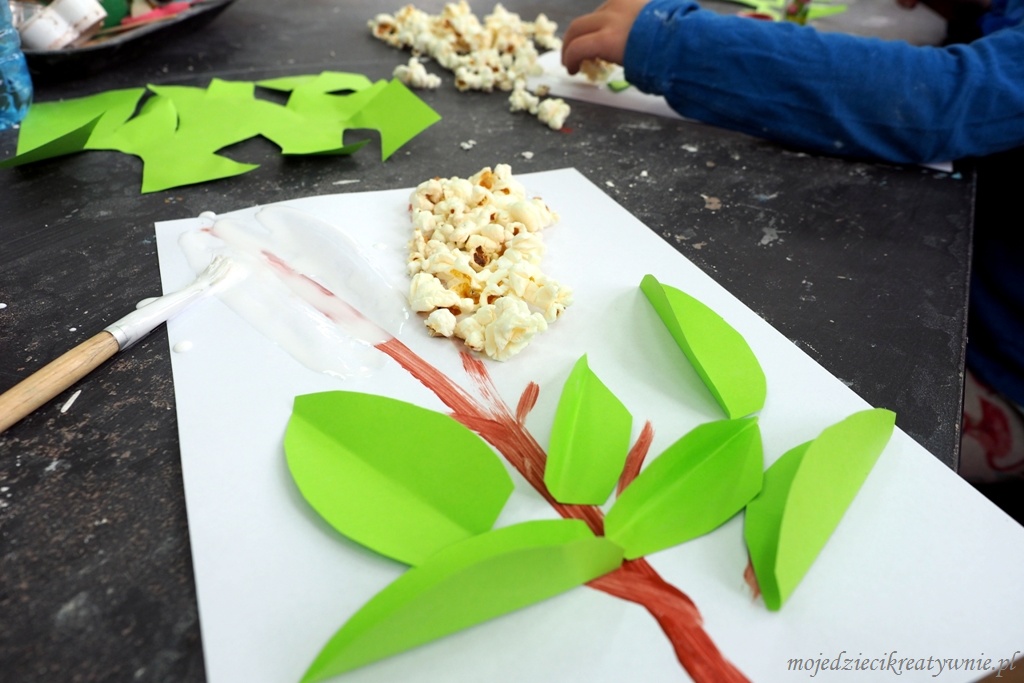 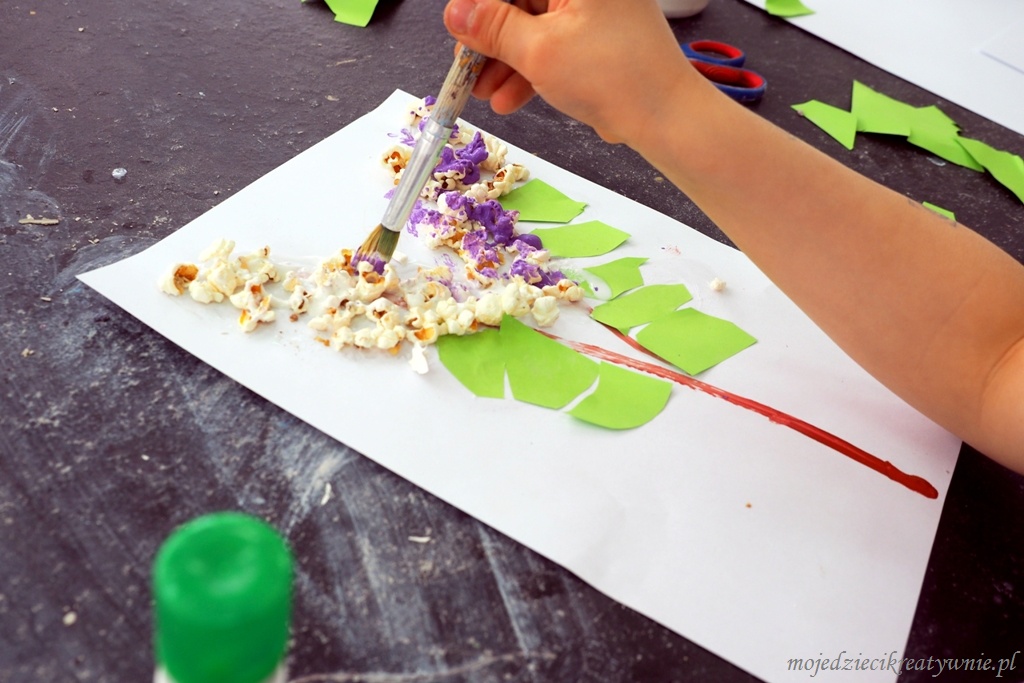 